NEWS RELEASE　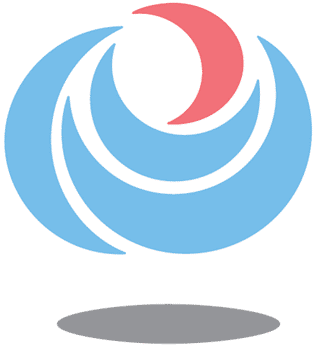 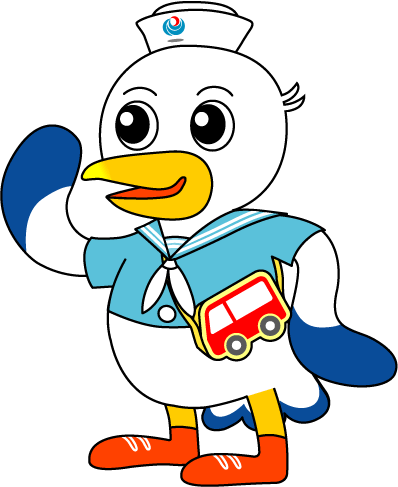 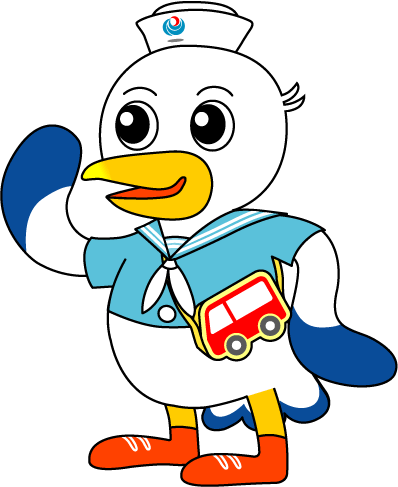 令和６年４月期人事異動解禁日時新聞令和６年４月１日朝刊新聞以外　令和６年４月１日０時配布先問い合わせ先神戸海運記者クラブ神戸運輸監理部 総務企画部 人事課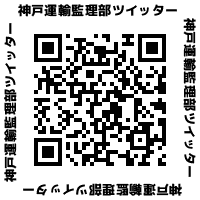 担当：秋武、内山電話：０７８－３２１－３１４２（直通）